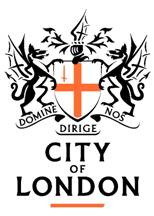 Department of Community and Children’s Services                                                 City of London                                                   PO Box 270                                                     Guildhall                                             LONDON EC2P 2EJDepartment of Community and Children’s Services                                                 City of London                                                   PO Box 270                                                     Guildhall                                             LONDON EC2P 2EJDepartment of Community and Children’s Services                                                 City of London                                                   PO Box 270                                                     Guildhall                                             LONDON EC2P 2EJDepartment of Community and Children’s Services                                                 City of London                                                   PO Box 270                                                     Guildhall                                             LONDON EC2P 2EJDepartment of Community and Children’s Services                                                 City of London                                                   PO Box 270                                                     Guildhall                                             LONDON EC2P 2EJDepartment of Community and Children’s Services                                                 City of London                                                   PO Box 270                                                     Guildhall                                             LONDON EC2P 2EJDepartment of Community and Children’s Services                                                 City of London                                                   PO Box 270                                                     Guildhall                                             LONDON EC2P 2EJREQUEST FOR EDUCATIONAL PSYCHOLOGY INVOLVEMENTPlease discuss with EP before completion.                    REQUEST FOR EDUCATIONAL PSYCHOLOGY INVOLVEMENTPlease discuss with EP before completion.                    REQUEST FOR EDUCATIONAL PSYCHOLOGY INVOLVEMENTPlease discuss with EP before completion.                    REQUEST FOR EDUCATIONAL PSYCHOLOGY INVOLVEMENTPlease discuss with EP before completion.                    REQUEST FOR EDUCATIONAL PSYCHOLOGY INVOLVEMENTPlease discuss with EP before completion.                    REQUEST FOR EDUCATIONAL PSYCHOLOGY INVOLVEMENTPlease discuss with EP before completion.                    REQUEST FOR EDUCATIONAL PSYCHOLOGY INVOLVEMENTPlease discuss with EP before completion.                    REQUEST FOR EDUCATIONAL PSYCHOLOGY INVOLVEMENTPlease discuss with EP before completion.                    REQUEST FOR EDUCATIONAL PSYCHOLOGY INVOLVEMENTPlease discuss with EP before completion.                    Name: Date of Birth:Address:Tel:Ethnicity:Ethnicity:Home language:Home language:Home language:Parent/carer agreement                                                                     Date:I give full permission for the Educational Psychology Service to be involved and for information to be stored on the City of London database and shared with other agencies, as appropriate.                    Parental/carer views:Parent/carer agreement                                                                     Date:I give full permission for the Educational Psychology Service to be involved and for information to be stored on the City of London database and shared with other agencies, as appropriate.                    Parental/carer views:Parent/carer agreement                                                                     Date:I give full permission for the Educational Psychology Service to be involved and for information to be stored on the City of London database and shared with other agencies, as appropriate.                    Parental/carer views:Parent/carer agreement                                                                     Date:I give full permission for the Educational Psychology Service to be involved and for information to be stored on the City of London database and shared with other agencies, as appropriate.                    Parental/carer views:Parent/carer agreement                                                                     Date:I give full permission for the Educational Psychology Service to be involved and for information to be stored on the City of London database and shared with other agencies, as appropriate.                    Parental/carer views:Parent/carer agreement                                                                     Date:I give full permission for the Educational Psychology Service to be involved and for information to be stored on the City of London database and shared with other agencies, as appropriate.                    Parental/carer views:Parent/carer agreement                                                                     Date:I give full permission for the Educational Psychology Service to be involved and for information to be stored on the City of London database and shared with other agencies, as appropriate.                    Parental/carer views:Parent/carer agreement                                                                     Date:I give full permission for the Educational Psychology Service to be involved and for information to be stored on the City of London database and shared with other agencies, as appropriate.                    Parental/carer views:Parent/carer agreement                                                                     Date:I give full permission for the Educational Psychology Service to be involved and for information to be stored on the City of London database and shared with other agencies, as appropriate.                    Parental/carer views:Name (please print)Name (please print)Name (please print)Name (please print)Signature:Signature:Signature:Relationship to student:Relationship to student:Involvement requested by:Involvement requested by:Involvement requested by:Involvement requested by:          Title:          Title:          Title:School:  School:  Current N.C. Levels & any other school based assessment informationCurrent N.C. Levels & any other school based assessment informationCurrent N.C. Levels & any other school based assessment informationPlease summarise  this child’s: StrengthsPlease summarise  this child’s: StrengthsPlease summarise  this child’s: StrengthsPlease summarise  this child’s: StrengthsPlease summarise  this child’s: Strengths                      Needs                      Needs                      Needs                      NeedsStrategies in place (please attach IOP)Strategies in place (please attach IOP)Strategies in place (please attach IOP)Strategies in place (please attach IOP)Strategies in place (please attach IOP)Outcomes for each strategyOutcomes for each strategyOutcomes for each strategyOutcomes for each strategyOther outside agenciesOther outside agenciesOther outside agenciesOther outside agenciesOther outside agenciesOutcomesOutcomesOutcomesOutcomesWhat outcomes would you like to achieve for this pupil and how might the EP help you to achieve them?What outcomes would you like to achieve for this pupil and how might the EP help you to achieve them?What outcomes would you like to achieve for this pupil and how might the EP help you to achieve them?What outcomes would you like to achieve for this pupil and how might the EP help you to achieve them?What outcomes would you like to achieve for this pupil and how might the EP help you to achieve them?What outcomes would you like to achieve for this pupil and how might the EP help you to achieve them?What outcomes would you like to achieve for this pupil and how might the EP help you to achieve them?What outcomes would you like to achieve for this pupil and how might the EP help you to achieve them?What outcomes would you like to achieve for this pupil and how might the EP help you to achieve them?